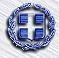 ΕΛΛΗΝΙΚΗ ΔΗΜΟΚΡΑΤΙΑ                                         	                                    ΥΠΟΥΡΓΕΙΟ ΥΓΕΙΑΣ   	  	 	 	    Αθήνα: 4-3-2022ΔΙΟΙΚΗΣΗ 1ΗΣ  Υ.Πε.  ΑΤΤΙΚΗΣ                                              Αριθ. Πρωτ: 9443Δ/ΝΣΗ ΑΝΑΠΤΥΞΗΣ ΑΝΘΡΩΠΙΝΟΥ  ΔΥΝΑΜΙΚΟΥ ΜΟΝΑΔΩΝ ΠΑΡΟΧΗΣ ΥΠΗΡΕΣΙΩΝ ΥΓΕΙΑΣ   	 	 	   ΤΜΗΜΑ ΔΙΑΧΕΙΡΙΣΗΣ ΑΝΘΡΩΠΙΝΩΝ ΠΟΡΩΝ 	                                                   Ταχ. Δ/νση: Ζαχάρωφ 3 Ταχ. Κώδικας: 115 21, Αθήνα Πληροφορίες:Σ. Κέκουe-mail: hrd@1dype.gov.gr        Τηλέφωνο: 2132010472ΘΕΜΑ: «Ανακοίνωση των πινάκων των υποψηφίων που έχουν δικαίωµα «εκλέγειν» και «εκλέγεσθαι» για την ανάδειξη ενός αιρετού εκπροσώπου των ιατρών µετά του αναπληρωτή του , στο Πρωτοβάθµιο Πειθαρχικό Συµβούλιο , στην έδρα της 1ης Υ.Πε Αττικής & διαβίβασή τους προς ανάρτηση»Έχοντας υπόψη:1) Τις διατάξεις των άρθρων 1 και 11 του ν. 3329/05 (Α΄81) ) «Εθνικό Σύστημα Υγείας και Κοινωνικής Αλληλεγγύης και λοιπές διατάξεις», όπως ισχύουν.2) Την υπ’ αριθμ. ΔΥ1δ/οικ. 55534/04.05.2007 (ΦΕΚ 769/τ.Β’/15.05.2007) Απόφαση του Υπουργείου Υγείας με θέμα «Καθορισμός τρόπου και διαδικασίας εκλογής εκπροσώπου των ιατρών στα Πειθαρχικά Συμβούλια των Διοικήσεων Υγειονομικών Περιφερειών (Δ.Υ.ΠΕ.) της χώρας» όπως διορθώθηκε με το ΦΕΚ 2168/Β΄/2007.3) Τις διατάξεις του άρθρου 98 του ν. 4486/2017 (Α΄115), περί εφαρμογής στα μέλη ΔΕΠ που υπηρετούν ως ιατροί σε πανεπιστημιακές κλινικές, εργαστήρια και ειδικές μονάδες νοσοκομείων του Εθνικού Συστήματος Υγείας (Ε.Σ.Υ.) του πειθαρχικού δίκαιου των ιατρών του Ε.Σ.Υ.4) Την υπ’ αριθμ. Γ4β/Γ.Π.οικ.: 65149 (ΦΕΚ 768/20-09-2019/τ. ΥΟΔΔ) Απόφαση του Υπουργού Υγείας περί διορισμού του Διοικητή της 1ης Υγειονομικής Περιφέρειας Αττικής.5) Την υπ’ αριθμ. Α1β/Γ.Π. 13436/5-3-2020 (ΑΔΑ:ΩΤΟΙ465ΦΥΟ-ΝΤΔ) Απόφαση του Υπουργού Υγείας περί συγκρότησης του Πρωτοβάθμιου Πειθαρχικού Συμβουλίου της 1ης Υ.ΠΕ. Αττικής με διετή θητεία, όπως ισχύει.6) Το υπ’ αριθμ. 7200/22-2-2022 έγγραφο της 1ης ΥΠΕ αναφορικά με υποβολή Πινάκων για την ανάδειξη αιρετού εκπροσώπου ιατρών για το Πρωτοβάθμιο Πειθαρχικό Συμβούλιο της 1ης Υ.ΠΕ. Αττικής.7) Την υπ’ αριθμ. 9132/3-3-2022 (ΑΔΑ:Ρ4Λ2469Η26-8ΛΟ) Προκήρυξη εκλογών για την ανάδειξη αιρετού εκπροσώπου ιατρών με βαθμό Διευθυντή στο Πρωτοβάθμιο Πειθαρχικό Συμβούλιο της 1ης Υ.ΠΕ. Αττικής.8) Την υπ’ αριθμ. 9439/4-3-2022 Πρόσκληση σε Συνέλευση για εκλογή Εφορευτικής Επιτροπής και υποβολή υποψηφιοτήτων ως μελών αυτής για την ανάδειξη αιρετού εκπροσώπου ιατρών με βαθμό Διευθυντή μετά του Αναπληρωτή του στο Πρωτοβάθμιο Πειθαρχικό Συμβούλιο της 1ης Υ.ΠΕ. Αττικής.1.Σας ενηµερώνουµε ότι οι Πίνακες εκλογέων για την ανάδειξη ενός αιρετού εκπροσώπου των ιατρών στο Πρωτοβάθµιο Πειθαρχικό Συµβούλιο όσων έχουν δικαίωµα να εκλέγουν και να εκλέγονται κατά τη διεξαγωγή των εκλογών που σύµφωνα µε το ανωτέρω (σχετ.7) θα πραγµατοποιηθούν στις 28-3-2022, ημέρα Δευτέρα, βρίσκονται αναρτημένοι στην ιστοσελίδα µας.2. Με το υπ’ αριθμ. 9439/4-3-2022 έγγραφο της Υπηρεσίας μας απεστάλη πρόσκληση στους περιλαµβανοµένους στις εν λόγω καταστάσεις – σε Γενική Συνέλευση σε καθορισµένη ηµεροµηνία, ώρα και χώρο, για εκλογή Εφορευτικής Επιτροπής.3. Κατόπιν των ανωτέρω, παρακαλούµε όπως οι ανωτέρω Πίνακες καθώς και η υπ’ αριθμ. 9439/4-3-2022 πρόσκληση σε συνέλευση αναρτηθούν στον πίνακα ανακοινώσεων των υπηρεσιών σας αυθηµερόν και σε εµφανές σηµείο, ώστε να λάβουν γνώση όλοι οι ενδιαφερόµενοι. 4. Το πρακτικό ανάρτησης όπως αποσταλεί υπογεγραμμένο από δύο υπαλλήλους του κάθε φορέα στο e-mail: prosopdata@1dype.gov.gr.5. Επί των πινάκων των εκλογέων υφίσταται δικαίωµα υποβολής έγγραφης ένστασης, η οποία αφορά στην παράλειψη εγγραφής ή διαγραφής στις καταστάσεις εκλογέων έως την 14η Μαρτίου 2022 ( ηµέρα ∆ευτέρα - ώρα 11:00) στην ως άνω ηλεκτρονική διεύθυνση. Τυχόν ενστάσεις- που θα υποβληθούν εκ των υστέρων θα εξεταστούν από την Εφορευτική Επιτροπή, αμέσως μετά την εκλογή της και πριν από την έναρξη της ψηφοφορίας.  ΕΣΩΤΕΡΙΚΗ ∆ΙΑΝΟΜΗ: - Γρ.∆ιοικητή - Γρ. Υποδιοικητριών - Τµ.∆ιαχ.Ανθρ.Πόρων -  Δ/νση Πληροφορικής (για ανάρτηση στο site της 1ης ΥΠΕ Αττικής)- Πίνακα ανακοινώσεων ΠΙΝΑΚΑΣ ΑΠΟ∆ΕΚΤΩΝ ΓΙΑ ΕΝΕΡΓΕΙΑ: - ΝΟΣΟΚΟΜΕΙΑ 1ης  ∆ΥΠΕ – Κ. Υγείας 1ης ∆ΥΠΕ - ΝΙΜΙΤΣ (όσον αφορά Ιατρούς ΕΣΥ) ΚΟΙΝΟΠΟΙΗΣΗ: - ΥΠ. ΥΓΕΙΑΣ (∆/ΝΣΗ ΠΡΟΣΩΠΙΚΟΥ – ΤΜ. ΣΥΛΛΟΓΙΚΩΝ ΟΡΓΑΝΩΝ) -ΕΙΝΑΠ (Θεμιστοκλέους 34  & Ακαδημίας – 106 78  Αθήνα email: einap@otenet.gr)- ΟΕΝΓΕ (Λαμίας 2 – 11523 Αμπελόκηποι email:oengegr@gmail.com)- ΣΕΥΠ - ΕΟΠΥΥ ΑΤΤΙΚΗΣ – ΠΕΔΥ( Μενάvδρου  34  - 104 31 Αθήνα, email: seyp.eopyy.att@gmail.com)- Π.Ο.Ι.Ο. – ΠΦΥ (Σόλωνος 80, 106 80 Αθήνα, email:poiopfy@gmail.com)- Παρ’ ημίν ΔιευθύνσειςΠρος:1. Κ.κ. Διοικητές & Αναπληρωτές Διοικητές Νοσοκομείων 1ης Υ.Πε. Αττικής2.  Κ.κ. Προϊσταμένους Διοικητικής/Οικονομικής Διεύθυνσης Νοσοκομείων 1ης Υ.Πε. Αττικής3.Κ. κ. Επιστημονικά Υπευθύνους & Αναπληρωτές Επιστημονικά Υπευθύνους των Κέντρων Υγείας 1ης Υ.Πε. Αττικής4.Νοσοκομείο «417 ΝΙΜΙΤΣ» (Υπόψη Διευθυντή-Συντονιστή Αντιστράτηγου κ. Παναγιώτη Νούλη)5.Νοσοκομείο «417 ΝΙΜΙΤΣ»(Υπόψη  Προϊσταμένης Τμήματος Προσωπικού, κ. Νεοφυτίδου)Ο Δ Ι Ο Ι Κ Η Τ Η Σ            ΠΑΝΑΓΙΩΤΗΣ ΣΤΑΘΗΣ